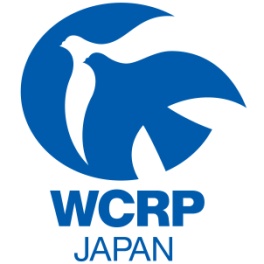 WCRP　フクシマ　コミュニティづくり支援プロジェクト申請書申請年月日：　　　　　年　　　　月　　　日１．申請団体の概要活動計画書活動収支予算書［収　入］　　　　　　　　　　　　　　　　　　　　　　　　　　　　　（単位:円）［支　出］ 　　　　　　　　　　　　　　　　　　　　　　　　　　　　(単位：円）WCRP　フクシマ　コミュニティづくり支援プロジェクト活動報告書　　　報告年月日：　　　年　　月　　日※プロジェクト終了後、１カ月以内にWCRP日本委員会までにご提出下さい。提出方法は、郵送、Eメイル、FAXのいずれかでお願いします。また、実施内容が分かる写真を数枚お送り頂けますようお願い申し上げます。団体・グループ名代表者名所在地〒〒〒〒TELFAX(所有している場合)FAX(所有している場合)メールアドレス(所有している場合)ホームページ(開設している場合）ホームページ(開設している場合）http:申請・連絡責任者住所〒〒〒〒TEL携帯メールアドレス(所有している場合)FAX(所有している場合)活動開始時期年　　月　　設立の目的活動分野設立の目的活動に関わる方の人数主な活動場所１ 活動支援金　　申請額　円（20万円が上限）　円（20万円が上限）　円（20万円が上限）２ 活動名３ 活動地域４ 活動のきっかけ・目的５ 活動内容６ 活動に関わる主なメンバーの氏名（3名）７．活動スケジュール項　目金額内容・内訳活動支援金自己資金（会費・参加費など）合　計項　目予算額内容・内訳合　計備考１．団体名２．プロジェクト名３．実施期間４．実施場所５．プロジェクト実施内容６．主な成果７．課題点８．支援金の主な支出（大まかな内訳）９．今後の展望10．その他事業を通しての感想や学びなど、ご自由にご記入下さい。